 TEORI 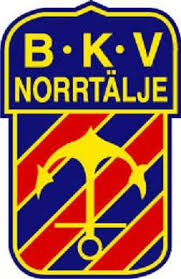 Grundförutsättningar i Anfallsspel• SPELBAR• SPELAVSTÅND• SPELBREDD• SPELDJUPAnfallsspel är när vårat lag har bollen!SPELBAR: Menas att du alltid kan ta emot en passifrån din kompis alltså du är spelbarSPELAVSTÅND: Menas att du inte står för nära dinkompis och heller inte för långtifrån så attmotståndaren kan bryta direkt.SPELBREDD: Utnyttja planens bredd för att görasig spelbarSPELDJUP: Erbjuda passningalternativ bakåt texmittback, eller framåt forwardFörsök att hitta vinklar som spelbar!